МУНИЦИПАЛЬНОЕ АВТОНОМНОЕ ОРАЗОВАТЕЛЬНОЕ УЧРЕЖДЕНИЕ ДОПОЛНИТЕЛЬНОГО ОБРАЗОВАНИЯ «ДЕТСКАЯ ШКОЛА ИСКУССТВ ЦЕЛИНСКОГО РАЙОНА»Мастер - класс«Изготовление Рождественского сувенира»«Елочка»                                                                                                     Подготовила и провела:                                                                                                      преподаватель отделения                                                                                                            изобразительного искусства                                                                                 Попова О.Н.16 январь 2020 г.Тема:Изготовление Рождественского сувенира.«Елочка»Описание материала: Представленный конспект мастер класса по декоративно-прикладному творчеству рассчитан для работы с детьми среднего школьного возраста (8-12 лет). Ребята будут учиться работать с фатином, фетром.Цель: Изучить технологию работы с фатином , фетром, пластиковыми бутылками. Создать условия воспитанникам для развития творческих способностей в практической деятельности.Задачи:1.Научить работать с фатином, фетром, тканью и пластиковыми бутылками.2.Развить интерес к познанию нового, интересного.3.Воспитывать усидчивость, аккуратность, интерес.Форма занятия: Практический показ, беседа, просмотр готовых изделий, практическая работа.Время проведения 180 мин.Необходимый материал: 2 бутылки маленькие пластмассовые -0,5л-Фетр А-3 зеленый (толстый)-Фатин 50*50 любой цвет -ткань любую для сапожек 1м.*1м.-бусинки на веревке -украшение Новогоднее -4 шпажки-ленточка 0.5 см. 1м.- стержни на клеевой пистолет 5 шт. ХОД РАБОТЫ1 этап. Организационно-подготовительный .Здравствуйте. Я рада видеть вас на очередном мастер классе. Мастер класс будет по работе с фатином , пластиковыми бутылками фетром. Проверьте,все ли вы подготовили?2 этап. Практическая часть.Ребята я хочу показать вам, как выглядит наша Ёлочка.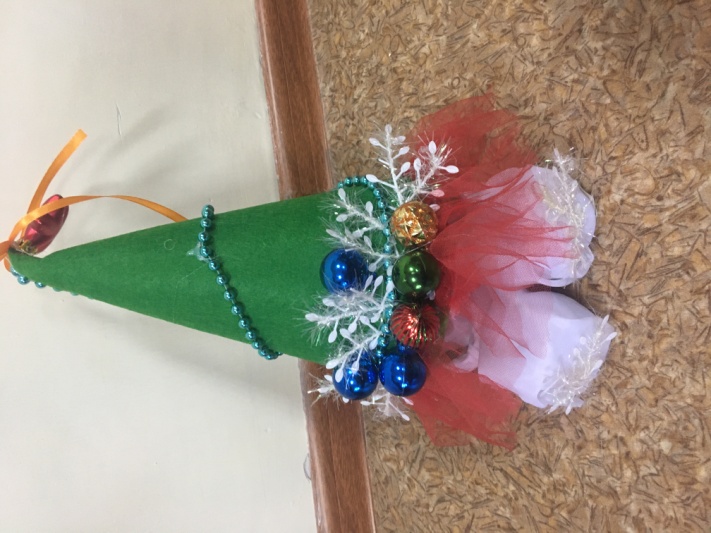 Изготовление сувенира начнем с самого сложного элемента это сапожки.Для это мы берем пластмассовую бутылки 0,5 л. И отрезаем горлышко и донышко, как показано на картинке.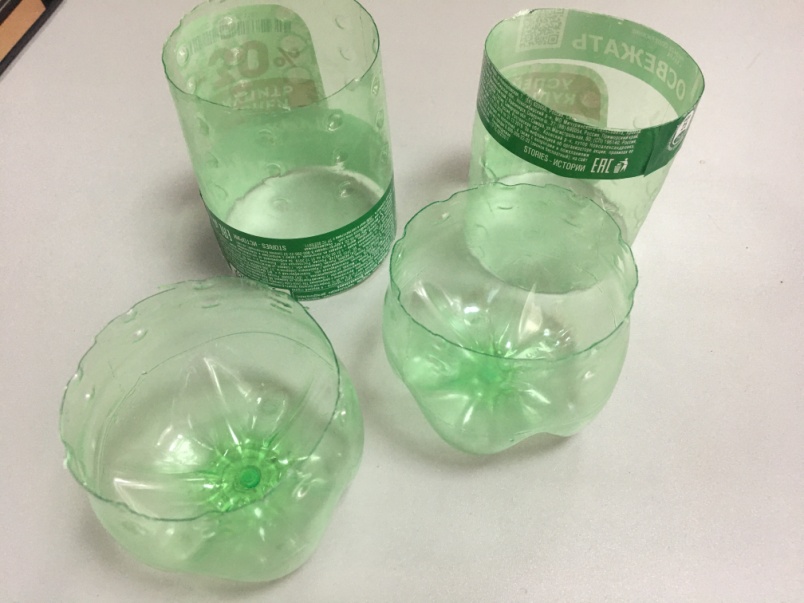 Затем мы обварачиваем эти 2 детали тканью и склеиваем следующим образом .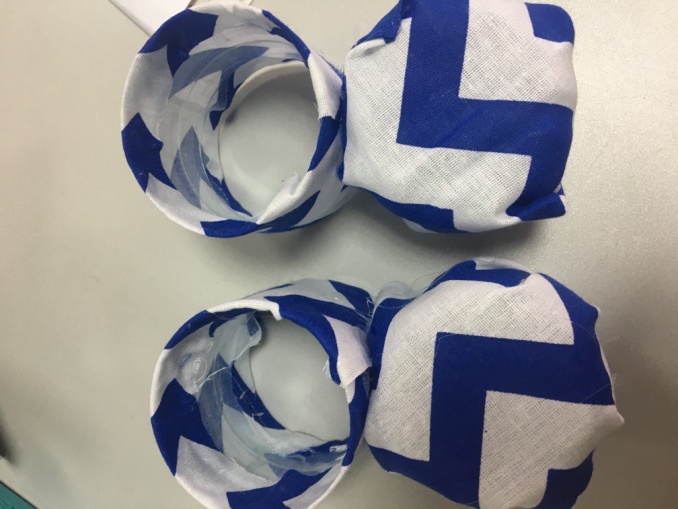 Готово! Украшаем наши сапоги.Следующию часть ношего сувенира сама елочка .Из фетра образуем конус и склеивоем края в середину приклеиваем шпажку для большей прочности и вырезаем круг по размеру и приклеиваем к конусу .2 шпажки склеиваем между собой.Делаем ножки нажей елкеДля ножек мы используем шпажки.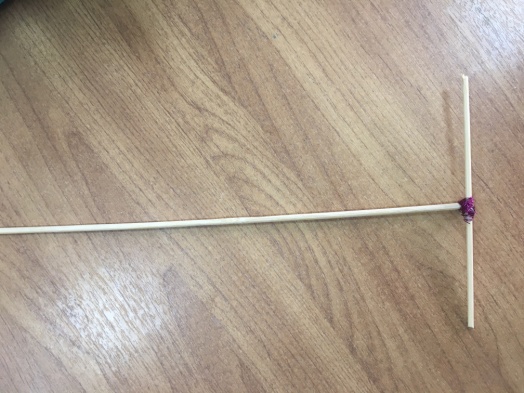 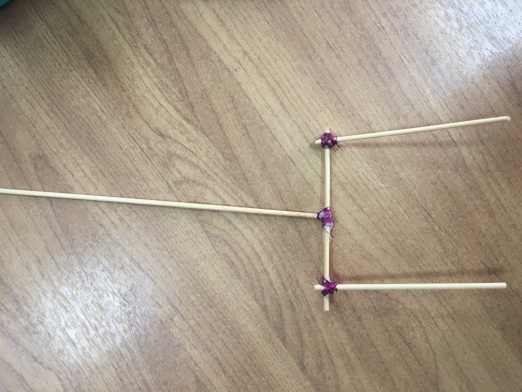  Обварачиваем наши шпажки оставшейся тканью и приклеиваем к сапогам затем к нашей еле. Из фатина делаем юбочку , приклеиваем на край ношего конуса.Следующий этап самый интересный , мы проявляем свою фантазию и украшаем наш сувенир бусами , игрушками и т.д. На край вешаем  Новогоднюю игрушку. Готово!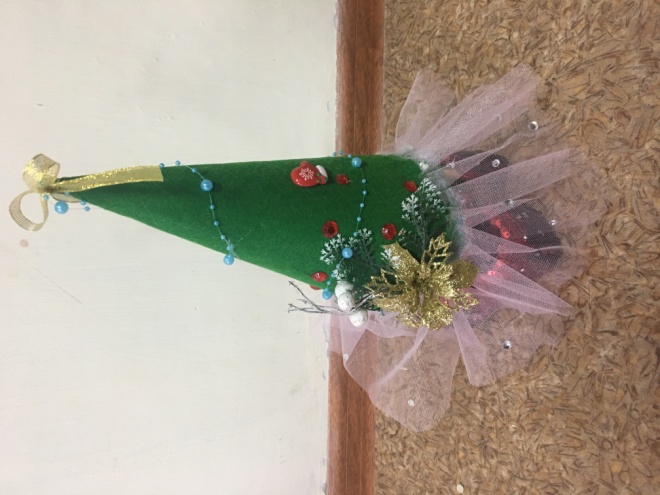 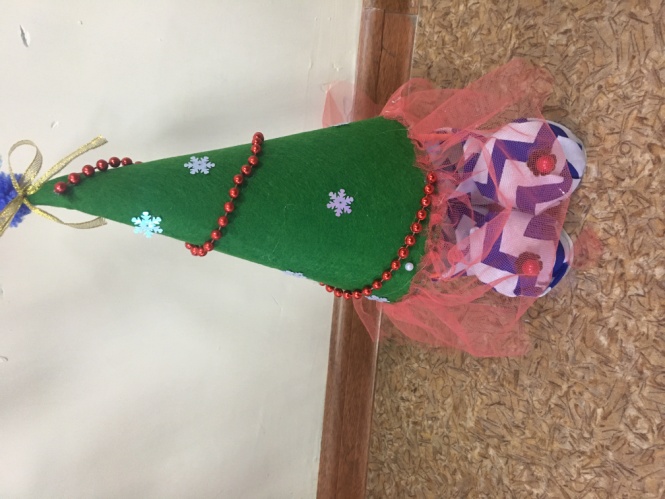 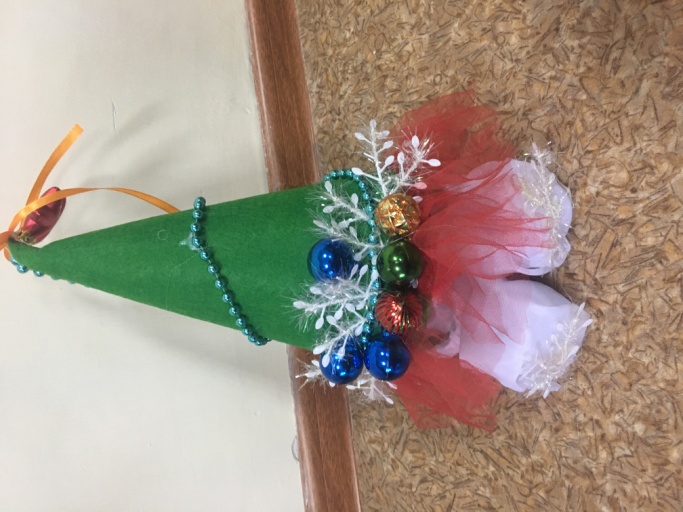 3 этап. Заключительный:-На этом наш мастер- класс окончен. Я с нетерпением буду ждать следующей нашей встречи.До новых встреч.  